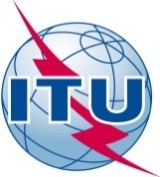 AVANT-PROPOSL'Union internationale des télécommunications (UIT) est une institution spécialisée des Nations Unies dans le domaine des télécommunications et des technologies de l'information et de la communication (ICT). Le Secteur de la normalisation des télécommunications (UIT-T) est un organe permanent de l'UIT. Il est chargé de l'étude des questions techniques, d'exploitation et de tarification, et émet à ce sujet des Recommandations en vue de la normalisation des télécommunications à l'échelle mondiale.L'Assemblée mondiale de normalisation des télécommunications (AMNT), qui se réunit tous les quatre ans, détermine les thèmes d'étude à traiter par les Commissions d'études de l'UIT-T, lesquelles élaborent en retour des Recommandations sur ces thèmes.L'approbation des Recommandations par les Membres de l'UIT-T s'effectue selon la procédure définie dans la Résolution 1 de l'AMNT.Dans certains secteurs des technologies de l'information qui correspondent à la sphère de compétence de l'UIT-T, les normes nécessaires se préparent en collaboration avec l'ISO et la CEI.  UIT  2013Tous droits réservés. Aucune partie de cette publication ne peut être reproduite, par quelque procédé que ce soit, sans l'accord écrit préalable de l'UIT.RÉSOLUTION 54 (Rév. Dubaï, 2012)Création de groupes régionaux et assistance à ces groupes(Florianópolis, 2004; Johannesburg, 2008; Dubaï, 2012)L'Assemblée mondiale de normalisation des télécommunications (Dubaï, 2012),considéranta)	qu'aux termes de la Résolution 123 (Rév. Guadalajara, 2010), la Conférence de plénipotentiaires a chargé le Secrétaire général et les Directeurs des trois Bureaux d'œuvrer en étroite collaboration à la mise en œuvre d'initiatives permettant de réduire l'écart en matière de normalisation entre pays en développement et pays développés;b)	que les travaux de certaines commissions d'études, notamment ceux relatifs aux principes de tarification et de comptabilité, aux réseaux de prochaine génération (NGN) et aux réseaux futurs, à la sécurité, à la qualité, à la mobilité et au multimédia auront une grande importance stratégique pour les pays en développement1 au cours du prochain cycle d'études,reconnaissanta)	que le niveau de participation des pays en développement aux réunions des Commissions d'études 2, 3, 5 et 12 du Secteur de la normalisation des télécommunications (UIT-T) est relativement élevé et qu'il augmente dans d'autres commissions d'études;b)	que des groupes régionaux ont été créés au sein des Commissions d'études 2, 3, 5 et 12;c)	que des résultats satisfaisants ont été obtenus grâce à l'approche régionale adoptée dans le cadre des activités des Commissions d'études 2, 3, 5 et 12;d)	que les activités de la plupart de ces groupes régionaux prennent de plus en plus d'importance;e)	le succès de la création de groupes régionaux relevant de la Commission d'études 3, qui dirige les études relatives aux questions de tarification et de comptabilité (y compris les méthodes de calcul des coûts) pour les services internationaux de télécommunication ainsi que les études sur les questions économiques, de comptabilité et de politique générale liées aux télécommunications;f)	la viabilité des groupes régionaux de la Commission d'études 3 et les débuts encourageants des groupes régionaux2 créés conformément à la présente Résolution,notanta)	la nécessité d'accroître la participation des pays en développement aux travaux des commissions d'études pour une meilleure prise en compte de leurs besoins et préoccupations spécifiques;b)	la nécessité d'améliorer et de renforcer l'organisation et les méthodes de travail des commissions d'études de l'UIT-T pour renforcer la participation des pays en développement;c)	qu'il est important de disposer de cadres de concertation appropriés pour la formulation et l'étude des Questions, l'élaboration de contributions et le renforcement des capacités;d)	la nécessité pour les pays en développement d'être plus présents et plus actifs dans les instances d'élaboration des normes de l'UIT-T;e)	la nécessité d'encourager une participation plus large aux travaux de l'UIT-T, par exemple celle d'universitaires et d'experts, en particulier de pays en développement, travaillant dans le domaine de la normalisation des télécommunications et des technologies de l'information et de la communication;f)	les restrictions budgétaires auxquelles sont notamment confrontés les instituts des pays en développement, pour pouvoir assister aux manifestations de l'UIT-T susceptibles de les intéresser,tenant compte du faitque l'application de la structure et des méthodes de travail des Commissions d'études 2, 3, 5 et 12 dans certaines autres commissions d'études pourrait contribuer à renforcer et améliorer le niveau de participation des pays en développement aux activités de normalisation et à favoriser la réalisation des objectifs de la Résolution 123 (Rév. Guadalajara, 2010),prenant en considérationa)	l'expérience acquise et les enseignements tirés par les groupes régionaux de la Commission d'études 3 et par les groupes régionaux des Commissions d'études 2, 5 et 12 créés par la suite, concernant le fonctionnement, la structure et les méthodes de travail;b)	la procédure particulière d'approbation des Recommandations définie pour les groupes régionaux de la Commission d'études 3 au § 9.2.1 de la Résolution 1 (Rév. Dubaï, 2012) de la présente Assemblée,reconnaissant en outrea)	qu'une approche commune et coordonnée en matière de normalisation pourrait contribuer à encourager les activités de normalisation dans les pays en développement;b)	que l'organisation de réunions communes des groupes régionaux de différentes commissions d'études de l'UIT-T, en particulier si elles se tiennent en parallèle avec un atelier régional ou une réunion d'un organisme régional de normalisation, pourrait encourager la participation des pays en développement à ces réunions et renforcer l'efficacité de telles réunions;c)	que, dans les pays en développement, les experts de la normalisation chargés d'examiner de nombreuses questions de normalisation au sein de leurs administrations respectives sont généralement peu nombreux, décide1	d'appuyer, au cas par cas, la création concertée de groupes régionaux de commissions d'études de l'UIT-T, et d'encourager la coopération et la collaboration entre ces groupes et les entités régionales de normalisation;2	d'inviter le Conseil à envisager d'apporter un appui aux groupes régionaux, selon qu'il conviendra, invite les régions et les Etats Membres de ces régions1	à poursuivre la création de groupes régionaux rattachés aux commissions d'études de l'UIT-T dans leurs régions respectives, conformément au point 1 du décide de la présente Résolution, et à appuyer la tenue de réunions et les activités de ces groupes, selon qu'il conviendra, en coordination avec le TSB;2	à définir, pour ces groupes régionaux, des projets de mandat et des méthodes de travail qui devront être approuvés par la commission d'études de rattachement;3	à créer des organismes régionaux de normalisation, selon les besoins, et à encourager la tenue de réunions communes et concertées de ces organismes avec les groupes régionaux des commissions d'études de l'UIT-T dans leurs régions respectives, afin que ces organismes encadrent les réunions des groupes régionaux,invite les groupes régionaux ainsi créés1	à diffuser des informations sur la normalisation des télécommunications, à encourager la participation des pays en développement aux activités de normalisation menées dans leurs régions et à soumettre à la commission d'études de rattachement des contributions écrites indiquant les priorités de leurs régions respectives;2	à coopérer étroitement avec les différentes organisations régionales concernées,charge les commissions d'études et le Groupe consultatif de la normalisation des télécommunicationsde coordonner les réunions communes des groupes régionaux des commissions d'études de l'UIT-T,charge le Directeur du Bureau de la normalisation des télécommunications, en collaboration avec le Directeur du Bureau de développement des télécommunications, dans les limites des ressources allouées ou fournies qui sont disponibles1	d'apporter tout l'appui nécessaire à la création et au bon fonctionnement des groupes régionaux;2	d'envisager d'organiser, chaque fois que cela est possible, des ateliers parallèlement aux réunions des groupes régionaux de l'UIT-T;3	de prendre toutes les mesures nécessaires pour faciliter l'organisation des réunions et ateliers des groupes régionaux,prie le Directeur du Bureau de la normalisation des télécommunicationsde coopérer avec le Directeur du Bureau de développement des télécommunications pour:i)	continuer d'apporter une assistance particulière aux groupes régionaux actuels de la Commission d'études 3, ainsi qu'à d'autres groupes régionaux;ii)	encourager les membres des groupes régionaux de la Commission d'études 3 à poursuivre l'élaboration d'outils d'application informatisés associés à leurs méthodes de calcul des coûts;iii)	prendre des mesures appropriées destinées à faciliter la tenue de réunions des groupes régionaux actuels ou futurs de la Commission d'études 3 et favoriser les synergies nécessaires entre les deux Secteurs,invite en outre les groupes régionaux ainsi créésà collaborer étroitement avec les différentes organisations régionales concernées et à rendre compte de leurs activités dans leurs régions respectives.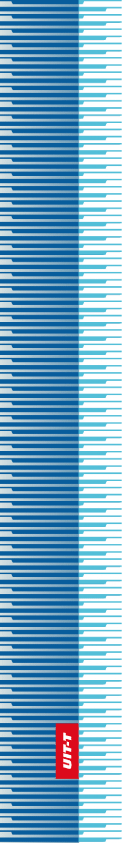 Union internationale des télécommunicationsUnion internationale des télécommunicationsUnion internationale des télécommunicationsUIT-TSECTEUR  DE  LA  NORMALISATION
DES  TÉLÉCOMMUNICATIONS
DE  L'UITSECTEUR  DE  LA  NORMALISATION
DES  TÉLÉCOMMUNICATIONS
DE  L'UITASSEMBLÉE MONDIALE DE NORMALISATION DES TÉLÉCOMMUNICATIONS 
Dubaï, 20-29 novembre 2012ASSEMBLÉE MONDIALE DE NORMALISATION DES TÉLÉCOMMUNICATIONS 
Dubaï, 20-29 novembre 2012ASSEMBLÉE MONDIALE DE NORMALISATION DES TÉLÉCOMMUNICATIONS 
Dubaï, 20-29 novembre 2012ASSEMBLÉE MONDIALE DE NORMALISATION DES TÉLÉCOMMUNICATIONS 
Dubaï, 20-29 novembre 2012Résolution 54 – Création de groupes 
régionaux et assistance à ces groupesRésolution 54 – Création de groupes 
régionaux et assistance à ces groupesRésolution 54 – Création de groupes 
régionaux et assistance à ces groupesRésolution 54 – Création de groupes 
régionaux et assistance à ces groupes